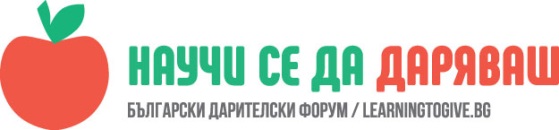 УРОК: Картички от добротаМаргарита Иванова, преподавател в ОУ "Димитър Петров", СливенЧасът е проведен в I „А“ клас на 4.12.;11.12 .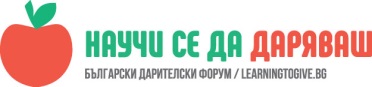 Учениците ще покажат, че подаръците не трябва непременно да бъдат купени. Те ще помислят и ще направят предложения за подаръци „от доброта“, като картичка или друго домашно творение. Описание"Обичате ли да получавате подаръци?" - отговорът на този въпрос беше утвърдителен. Особено по Коледа очакваме чудеса и най-важният човек - Дядо Коледа, на който ще покажем, че сме послушни и сме заслужили подаръка си. "А обичате ли да правите подаръци?" "Да, разбира се. Най-много обичаме да рисуваме. Картичките са задължителни, особено сега, когато вече почти сме се научили да пишем. За мама, за татко, за братчето или сестричето." Всеки ден и час творим красота. Но сега искаме да зарадваме възрастните хора, които най-вече по празниците се чувстват самотни. Решихме за жените от Клуба на пенсионера да изработим картички с пожелания. Това е много по-ценно, отколкото да купим нещо готово. В нашите картички вложихме обичта си и уважението към възрастните хора. И така, след като изработихме картичките отидохме на място да им ги поднесем заедно с няколко коледни стихчета и песни. Жените много се зарадваха. Благодариха ни и ни казаха стихове, които са запомнили от своето детство. И разбира се ни почерпиха със сладки. 